- Конспект урока по предмету «развитие устной речи на основе изучения предметов и явлений окружающей действительности» с использованием технологии проблемного диалога и решением общей и частных проблем по теме"Рыбы. Строение рыбы. Как передвигаются, чем и как питаются рыбы". 23.04.18Конспект урока по предмету «развитие устной речи на основе изучения предметов и явлений окружающей действительности» с использованием технологии проблемного диалога и решением общей и частных проблем по теме"Домашние птицы: индюк. Внешний вид, пища, повадки". 06.03.18- Конспект урока по предмету «развитие устной речи на основе изучения предметов и явлений окружающей действительности» с использованием технологии проблемного диалога и решением общей и частных проблем по теме"Дикие животные: олень". 01.02.18Конспект урока по предмету «развитие устной речи на основе изучения предметов и явлений окружающей действительности» с использованием технологии проблемного диалога и решением общей и частных проблем по теме"Домашние животные: лошадь." 25.01.18- Конспект урока по предмету «развитие устной речи на основе изучения предметов и явлений окружающей действительности» с использованием технологии проблемного диалога и решением общей и частных проблем по теме "Растения осенью и их плоды: орехи".20.11.17 - Конспект урока по предмету «развитие устной речи на основе изучения предметов и явлений окружающей действительности» с использованием технологии проблемного диалога и решением общей и частных проблем по теме "Грибы. Части гриба"18.09.17- Конспект урока по предмету «развитие устной речи на основе изучения предметов и явлений окружающей действительности» с использованием технологии проблемного диалога и решением общей и частных проблем по теме "Насекомые:муравей"20.04.17 - Конспект урока по предмету «развитие устной речи на основе изучения предметов и явлений окружающей действительности» с использованием технологии проблемного диалога и решением общей и частных проблем по теме "Дикие животные:ёж" 21.01.16Конспект урока по предмету «развитие устной речи на основе изучения предметов и явлений окружающей действительности» с использованием технологии проблемного диалога и решением общей и частных проблем по теме "Бахчёвые культуры. Арбуз" - Конспект урока по предмету «развитие устной речи на основе изучения предметов и явлений окружающей действительности» с использованием технологии проблемного диалога и решением общей и частных проблем по теме "Овощи. Огород"12.11.15 Конспект урока по предмету «развитие устной речи на основе изучения предметов и явлений окружающей действительности» с использованием технологии проблемного диалога и решением общей и частных проблем по теме "Зимующие птицы. Дятел".02.02.16 Конспект урока по предмету «развитие устной речи на основе изучения предметов и явлений окружающей действительности» с использованием технологии проблемного диалога и решением общей и частных проблем по теме "Деревья:берёза"".14.03.16Конспект   урока  по предмету «развитие устной речи на основе изучения предметов и явлений окружающей действительности» с использованием технологии проблемного диалога .Дата проведения урока- 16 декабря 2016г.Тема урока: Транспорт. Виды транспорта (воздушный, наземный, водный).Цель урока– формирование обобщённого понятия «транспорт» и дифференциация видов транспорта .Задачи:- образовательные:1) уточнение имеющихся у учащихся знаний по теме «транспорт»;2) закрепление понятий «воздушный, наземный, водный вид транспорта».-коррекционные:1) развитие словообразовательной функции речи, умения согласовывать с лова в словосочетаниях и грамматически правильно использовать их в устной речи;2) обогащение словаря, активизация глагольной лексики в устной речи;3) коррекция внимания, восприятия, развитие наглядно-образного мышления;4) развитие общей моторики.-воспитательные:1) воспитывать интерес к предмету;2) первичная профориентация (профессия водителя).Оборудование: тетради, учебники, таблички с надписями: транспорт, вода(водный), земля(наземный), воздух(воздушный), раздаточный материал, схема предложения.                                                      Ход урока.1.Организационный момент.Цель – подготовка учащихся к работе на уроке.- Здравствуйте, ребята! Первым сядет тот, кто пришёл в школу с мамой, бабушкой, папой, самостоятельно.     - Какой был урок?- Какой сейчас будет урок?2. Работа с «календарём погоды».Цель - закрепление умения :составление рассказа «о погоде» по алгоритму.Учитель задаёт вопросы. У доски работает один ученик, остальные ученики работают в тетради.Какое сегодня число? (Записывают число – 16 декабря.)Какая температура воздуха?Облачность.Осадки.Ветер. - Ребята, какое сейчас время года? (Зима.) - По каким признакам мы видим, что наступила зима?(Лежит снег.)- Где кружатся снежинки снег? (В воздухе.) На доске вывешивается табличка «воздух».- Где лежит снег? (На земле.) На доске вывешивается табличка «земля».- Во  что превращается снег, когда растает? (В воду.) На доске вывешивается табличка «вода».3.Основная часть урока. Изучение нового материала.Цель – организовать познавательную деятельность учащихся.Введение темы  урока с использованием «яркого пятна».Загадки о транспортных средствах. На доске вывешиваются картинки транспортных средств.- Ребята, как мы можем назвать предметы одним словом?  (Транспорт.)- Какая тема урока? (Тема нашего урока «Транспорт».)Создание проблемной ситуации.Работа в парах (детям выдаются карточки).- Посмотрите на карточки и определите, где мы можем увидеть эти транспортные средства.(Дети выходят и распределяют карточки под словами вода, земля, воздух). (3) Побуждающий диалог.- Какие три группы у нас с вами получились? 1группа- транспортные средства, которые мы видим в воздухе. Составим предложение: В  воздухе (что делают?) летают…2 группа - транспортные средства, которые мы видим на земле. Составим предложение: По земле (что делают?) едут…3 группа - транспортные средства, которые мы видим на воде. Составим предложение: По воде (что делают?) плывут…- Что вас удивляет? Что интересного заметили?- Как мы можем назвать первую группу? вторую группу? Третью группу? (Воздушный транспорт, наземный транспорт, водный транспорт). На доске перевернуть таблички.- Молодцы, ребята, новое знание открыли сами.(3).«Физкультминутка».На машине ехали-ехали, до реки доехали.Машина не везёт, надо сесть на пароход.Пароходом ехали-ехали, до горы доехали.Пароход не везёт, надо сесть на самолет.Самолётом ехали-ехали, до неба доехали. Самолёт не везёт, надо сесть на ракету.Заводим моторы, 1,2,3,4,5,пуск.У-у-у-у-у, прилетели-сели.(4).Закрепление нового материала.1)Ученикам предлагается составить предложение по схеме. Учитель вывешивает схему на доске. Детям выдаются карточки с   двумя транспортными средствами._____      ______     на   _____   в   _____  .Образец предложения даёт учитель.- Мама поехала  на автобусе в театр. (Дети по очереди составляют предложения.)2)Работа с раздаточным материалом. На карточках в каждом ряду зачеркнуть лишний предмет.4. Домашнее задание. Составить три предложения с самостоятельно выбранными транспортными средствами по схеме.В   _________   ________    ________  . 5. Подведение итогов урока. Цель – сделать вывод и подвести итог, как работал класс на уроке, отметить работу учащихся.-  Понравился вам урок? Что именно?-Сегодня вы хорошо работали, и получаете за работу … Урок окончен! Всем спасибо за урок!Конспект  урока по предмету «развитие устной речи на основе изучения предметов и явлений окружающей действительности» с использованием технологии проблемного диалога и решением общей и частных проблем.Дата проведения урока-  16.02.2017г.Тема урока :  Домашние животные. Овца.Цель урока  -  знакомство с внешним видом, повадками домашнего животного  «овца» .Задачи:- образовательные:1) отработка и формирование речевых навыков и умений;2) уточнение и закрепление имеющихся  у учащихся знаний о домашних животных.-коррекционные:1) формирование умения семантического отбора слов;2) отработка навыка составления описательного рассказа;3) коррекция внимания, восприятия, развитие наглядно-образного мышления;4) развитие общей моторики.-воспитательные:1) воспитывать интерес к предмету;2) воспитание эмоциональной адекватности поведения, базовых эмоций личности.Оборудование: тетради, учебники, картинки с изображением домашних животных (корова, поросёнок, лошадь, коза, овца), таблички с надписями: домашние животные, овца, раздаточный материал,  схема изучения животного.                                                      Ход урока.1.Организационный момент.Цель – подготовка учащихся к работе на уроке.- Здравствуйте, ребята! Первым сядет тот, сидит за 1-ой партой, 2-ой, 3-ей... - Какой был урок?- Какой сейчас будет урок?2. Повторение.Цель – формирование умения семантического отбора слов.а) Обобщающая беседа с опорой на наглядный материал. Задание: выбрать из предложенных картинок ту, на которой изображено животное, уже изученное (коза)- К какой группе это животное можно отнести? Почему?б) Упражнение в отборе слов и составлении предложения (На доске написаны предложения, а на карточках слова):-Подберите слова, подходящие по смыслу и закончите предложения.У козы есть …, …., 4 …, …  .                                                         туловище, голова, ноги, хвостНа голове у неё 2  …. .                                                                 рогаУ козы …, …  шерсть, которую использует человек.            тёплая, мягкаяИз шерсти козы вяжут …, …, …  .                                                кофты, шарфы, варежкиКоза ест …, …, … .                                                                           трава, сено, ветви деревьев У козы очень полезное … .                                                          молокоИз него делают …, …, …  .                                                             сыр, творог, маслоСемья козы - …, …, …  .                                                                  козёл, коза, козлята3.Основная часть урока. Изучение нового материала.Цель – организовать познавательную деятельность учащихся.(1).Введение темы  урока с использованием «яркого пятна».Отгадайте загадки: По горам, по долам                   На Садовом на кольце буква «с» и буква «ц»Ходит шуба да кафтан.              У прохожих на виду заиграли в чехарду.                                                         «Эй, баран, подай овса!» - просит белая …(овца).- Найдите картинку с изображением этого животного из предложенных мною.- Какая тема урока? (Тема  урока  « Овца».)(2.) Изучение новой темы с решением частных проблем.(а). Изучение домашнего животного  ведётся по плану, который вывешивается на доску.План:Кто это?Какие части тела у него есть?Домашнее или дикое это животное? Как называются члены семьи?Как называется его дом?Чем животное питается?Какую пользу приносит?(б). Вопрос 2. Изучение частей тела животного, показ на картинке.Ученики поочередно выходят к доске, показывают и рассказывают  о строении овцы.(в). Вопрос 3. Ответы учеников. .«Физкультминутка».(г). Вопросы 4 и 5.Создание проблемной ситуации №2 (столкнуть мнения учеников). Вопрос учителя: - Ребята, как называют  членов  семьи овцы?  Как называется дом, в котором содержат овец?Ответы учеников – ошибочные гипотезы. - Вопрос был один? А ответов сколько? Почему так получилось? Чего мы не знаем? Вопрос учителя: - Какой возникает вопрос? Ученики: - Как называются члены семьи овцы?Поиск решения.Вопрос учителя: - Откуда мы с вами может об этом узнать? Рассказ учителя и презентация.(д). Вопросы 6. Создание проблемной ситуации №2 (столкнуть мнения учеников). Вопрос учителя: - Ребята, чем питается овца? (Ученикам  выдаются карточки с продуктами питания. Задание – подчеркнуть  то, чем питается овца.)- Задание  было одно? А как его выполнили? Почему так получилось? Чего мы не знаем? Вопрос учителя: - Какой возникает вопрос? Ученики: - Чем питается овца? Поиск решения.Вопрос учителя: - Откуда мы с вами может об этом узнать? Работа с учебником. Чтение рассказа об овце.(е). Вопрос 7. - Какую пользу приносит это домашнее животное?Ответ на этот вопрос учащиеся получили  из рассказа. Опрос учащихся.4. Закрепление  нового материала.Учащимся выдаются карточки. Задание – соедини стрелками «овцу» со словами и предметами, которые к ней относятся.                                                Картинка овцы.шерсть                 клюв                   баран                 лес             ягнёнок               квартира           шуба                  молоко               дорога           зерно                    трава5. Домашнее задание. Задание на карточке + раскраска. 6. Подведение итогов урока. Рефлексия. Цель – сделать вывод и подвести итог, как работал класс на уроке, отметить работу учащихся.- Сейчас покажите ваше настроение, с которым вы работали сегодня на уроке.-Кто из вас доволен своей работой?- Кто не со всеми заданиями справился, и остался не очень доволен своей работой?-  Наш урок закончен. Всем спасибо за работу.Карточка 1.У козы есть …, …., 4 …, …  .                                                         туловище, голова, ноги, хвостНа голове у неё 2  …. .                                                                 рогаУ козы …, …  шерсть, которую использует человек.            тёплая, мягкаяИз шерсти козы вяжут …, …, …  .                                                кофты, шарфы, варежкиКоза ест …, …, … .                                                                           трава, сено, ветви деревьев У козы очень полезное … .                                                          молокоИз него делают …, …, …  .                                                             сыр, творог, маслоСемья козы - …, …, …  .                                                                  козёл, коза, козлятаКарточка 2.Соедини стрелками «овцу» со словами и предметами, которые к ней относятся.                                                                      Картинка овцы.  шерсть                 клюв                   баран                 лес             ягнёнок               квартира           шуба                  молоко               дорога           зерно                    траваЗагадки об овощах.1. Собираем мы в лукошко очень крупную …2. Сто одежек, и все без застежек…3. Растут на грядке зеленые ветки, а на ветках- красные детки …4. Прежде чем его мы съели, все наплакаться успели …5. Он совсем-совсем зеленый, и овальный, удлинённый. Помидора верный брат, тоже просится в салат …План:1. Кто это?2. Какие части тела у него есть?3. Домашнее или дикое это животное? 4.Как называются члены семьи?5. Как называется его дом?6.Чем животное питается?7.Какую пользу приносит?План:1. Что это?2. Вид плода.3. Описание: какой?- по вкусу- по форме-по цвету4. Где растёт?5. Что из него можно приготовить?Карточка. Соедини стрелками.          грядка(в земле)                     на   кусту  морковь     помидор     огурец        чеснок      кабачок       репа Карточка. Задание – соедини стрелками «арбуз» со словами и предметами, которые к ней относятся.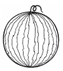 сладкий                горький                   лес                бахча             полосатый               коричневый           суп                  варенье                 дорога                 круглый                  квадратныйКарточка. Составьте небольшой рассказ об арбузах. – это растение, которое растут на …………….… . Ему требуется очень много ……………...., …………………, …………………… .  по форме    …………., по цвету ………..…, а по вкусу   ………… .Корка у  ………………………… , а мякоть  …………..  . Семечки   у    ……………..   цвета. Из   можно приготовить     ……...… .Словарь: бахче, тепла, света, солнца, круглый, зелёный, твердая гладкая,  красная, чёрные, сок, компот, варенье.Конспект урока по предмету «развитие устной речи на основе изучения предметов и явлений окружающей действительности» с использованием технологии проблемного диалога.Дата проведения урока – 12 ноября 2015 г.Тема урока: Овощи. Огород.Цель урока – формирование обобщённого понятия «огород».Задачи:- образовательные:1) уточнение имеющихся у учащихся знаний по теме «овощи»; 2) закрепить умение правильно называть овощи, описывать их цвет, форму;3) введение понятия «огород».-коррекционные:1) развитие словообразовательной функции речи, умения согласовывать слова в словосочетаниях и грамматически правильно использовать их в устной речи;2) обогащение словаря, активизация глагольной лексики в устной речи;3) коррекция внимания, восприятия, развитие наглядно-образного мышления;4) развитие общей моторики.-воспитательные:1) воспитывать интерес к предмету;2) воспитание эмоциональной адекватности поведения, базовых эмоций.Оборудование: тетради, учебники, корзинка, муляжи овощей, ИКТ (презентация «Огород»), раздаточный материал.                                                      Ход урока.1.Организационный момент.  Цель – подготовка учащихся к работе на уроке.- Здравствуйте, ребята! Первым сядет тот, кто пришёл в школу с мамой, бабушкой, папой, самостоятельно.     - Какой был урок?- Какой сейчас будет урок?2. Повторение.   Цель - актуализировать  знания об окружающем мире.  (1). Загадки об овощах. Учитель выставляет на стол корзину, задаёт детям загадки об овощах, достаёт муляжи овощей. 1. Собираем мы в лукошко очень крупную …2. Сто одежек, и все без застежек…3. Растут на грядке зеленые ветки, а на ветках- красные детки …4. Прежде чем его мы съели, все наплакаться успели …5. Он совсем-совсем зеленый, и овальный, удлинённый. Помидора верный брат, тоже просится в салат …-Как можно назвать эти предметы одним словом? (Ответы детей: Овощи.)   (2.)Составление описания овощей. Овощи обсуждаются по плану: цвет, форма, вкус.    Дети отвечают примерно так : капуста – белая, твердая, хрустящая; лук - круглый, горький; морковь – оранжевая, сочная, сладкая, твердая, когда сварят - мягкая и т.д.   (3).Игра «Чудесный мешочек»Овощи складываются в мешочек. Ребенок достает один предмет (овощ) не называя его названия, рассказывает о нем. 3.Основная часть урока. Изучение нового материала.Цель – организовать познавательную деятельность учащихся.(1). Введение темы  урока с использованием приёма №1(одновременно предъявить противоречивые факты). Создание проблемной ситуации. - Дети, я вчера подслушала разговор двух ребят Миши и Маши. Миша рассказывал: «Я так люблю картошку! Покупаю её с мамой в магазине, но она там такая грязная, вся в земле. А Маша ответила: «А я очень люблю помидоры и  они чистые». Побуждающий диалог.- Дети, что вас удивляет в разговоре ребят?- Почему картофель грязный, а помидоры чистые?- Какой возникает вопрос?  (Ответ:  Где и как растут овощи?) (2). Поиск решения.Вопрос учителя: - Откуда мы с вами может об этом узнать? Рассказ учителя и презентация.(3).Физкультминутка.Летом в огород пойдем, урожай там соберём.1,2,3,4,5 начинаем собирать.Мы морковки натаскаем,Мы картошки накопаем,Срежем мы кочан капустыКруглый, сочный, очень вкусный.Огурцов нарвем немножко,И вернемся по дорожке.(4). Беседа с учащимися по теме урока.- Как называется место, где растут овощи?  (Ответ: Огород, грядка.)- Все ли овощи растут на грядке? (Ответ: Нет.) Задание. Ребёнку предлагается самостоятельно выбрать овощ и сказать ,где тот растёт.4. Закрепление  нового материала.(1). Пальчиковая гимнастикаМы пришли в огород,Что там только не растет.Тыква, репка и чеснок,Лук, капуста, кабачок.Лук, капуста, кабачок,Помидор и огурец.Вот хозяин – молодец!(2). - Какой замечательный собрали урожай!!! А для того чтобы урожай из года в год у нас становился все лучше и лучше, вкуснее и сочнее, мы будем обращаться к нашим овощам ласково.Игра «Назови ласково»(капуста – капусточка, помидор – помидорчик, картошка – картошечка, чеснок – чесночок и т.д.)(3). Учащимся выдаются карточки. Задание :1) Место, на котором растут овощи, называется - ….. . 2) Соедини стрелками конкретный овощ с местом их произрастания на огороде.                  грядка(в земле)                                                        на   кусту  морковь            помидор            огурец             чеснок            репа                 кабачок5. Домашнее задание.  Задание на карточке + раскраска. 6. Подведение итогов урока. Рефлексия.   Цель – сделать вывод и подвести итог, как работал класс на уроке, отметить работу учащихся.- Сейчас покажите ваше настроение, с которым вы работали сегодня на уроке.(Детям выдаются смайлики красного и синего цвета, которые они крепят к доске.)-  Наш урок закончен. Всем спасибо за работу.Конспект  урока по предмету «развитие устной речи на основе изучения предметов и явлений окружающей действительности» с использованием технологии проблемного диалога и решением общей и частных проблем.Дата проведения урока-  16.02.2017г.Тема урока :  Бахчёвые культуры. Арбуз.Цель урока  -  познакомить учащихся с бахчёвыми культурами на примере арбуза.Задачи:- образовательные:1) формирование представления о многообразии видов ягод;2) отработка и формирование речевых навыков и умений;3) уточнение и закрепление имеющихся  у учащихся знаний о плодах.-коррекционные:1) формирование умения семантического отбора слов;2) отработка навыка составления описательного рассказа;3) коррекция внимания, восприятия, развитие наглядно-образного мышления;4) развитие общей и мелкой моторики.-воспитательные:1) воспитывать интерес к предмету;2) воспитание эмоциональной адекватности поведения, базовых эмоций личности.Оборудование: тетради, учебники, ИКТ (презентация «Арбуз»), таблички с надписями: раздаточный материал,  схема изучения .                                                      Ход урока.1.Организационный момент.Цель – подготовка учащихся к работе на уроке.      - Здравствуйте, ребята! Первым сядет тот, сидит за 1-ой партой, 2-ой, 3-ей... Упражнение на внимание.– Расставьте знаки по образцу. (Приложение 1).2. Повторение.Цель – закрепление полученных ранее знаний.- Какое сейчас время года?  (Осень)- Осень – пора даров. Каких даров? Что приносит нам осень? Что мы собираем в садах и огородах? (Фрукты, овощи, ягоды – плоды.)3.Основная часть урока. Изучение нового материала.Цель – организовать познавательную деятельность учащихся.(1).Введение темы  урока с использованием «яркого пятна».- Дети, я приготовила вам задание. Отгадайте загадки, впишите первую букву, и вы узнаете тему урока. … п е л ь с и н… е д и с к а… а к л а ж а н… и м о н… емляника- А теперь прочитайте сверху вниз получившееся слово. - Какая тема урока? (Тема  урока  « Арбуз».)(2.) Изучение новой темы с решением частных проблем.1). Изучение плода   ведётся по плану, который вывешивается на доску.План:Что это?Вид плода.Описание: какой по вкусу, форме, цвету? Где растёт?Что из него можно приготовить?2). Вопрос 1. Арбуз.       Вопрос 2.  Создание проблемной ситуации №2 (столкнуть мнения учеников). Вопрос учителя: - Ребята, к какому виду плодов относится арбуз (фрукт, овощ, ягода)? Ответы учеников – ошибочные гипотезы. - Вопрос был один? А ответов сколько? Почему так получилось? Чего мы не знаем? Вопрос учителя: - Какой возникает вопрос? Ученики: - Как растёт арбуз?Поиск решения.Вопрос учителя: - Откуда мы с вами может об этом узнать? Рассказ учителя и презентация.На юге нашей страны, где очень тепло, по земле стелется растение с широкими резными листьями и круглыми полосатыми сочными плодами, покрытыми твердой глянцевой кожурой. – Сначала арбуз бывает маленьким, как яблоко, а затем набирает сок и становится круглым, крупным. Его полосатая одежда хорошо видна. Плотная толстая корка. За ней скрывается красно-розовая мякоть с черными семечками внутри. – В арбузах много витаминов, сахара. – Есть арбуз надо чистым.– О чем я вам рассказала?– Где растут арбузы?– Как называется место, где растут арбузы?– Какая корка у арбузов? – Что скрывается под коркой?– Прежде чем есть арбуз, что нужно сделать?3)«Физкультминутка».4)  Вопрос 3. Ответы учеников. Определение и различение основных признаков арбуза.– Арбуз какой? (Зелёный, полосатый, круглый.)– Кожица какая? (Гладкая, твёрдая.)– Арбуз на вкус какой? (Сладкий, сочный, сахарный.) 5). Вопросы 4.Введение понятия «бахча»с использованием «яркого пятна».Вопрос учителя: - Ребята, как называется место, где растут арбузы? Послушайте загадку: К нам приехали с бахчи полосатые мячи.- Ребята, что такое бахча?Арбуз – это растение, которое растёт на бахче. Ему требуется очень много тепла, света, солнца, поэтому арбузы и выращивают в тёплых странах.     Бахча – поле, на котором растут арбузы. 6). Вопрос 5. Работа с учебником.Вопрос учителя: - Ребята, что можно приготовить из арбуза? Ответ найдём в учебнике.4. Закрепление  нового материала.Учащимся выдаются карточки. Задание – соедини стрелками «арбуз» со словами и предметами, которые к ней относятся.сладкий                горький                   лес                бахча             полосатый               коричневый           суп                  варенье               дорога              круглый                  квадратный5. Домашнее задание. Задание на карточке + раскраска.Карточка. Составьте небольшой рассказ об арбузах. – это растение, которое растут на … . Ему требуется очень много …, …, … .  по форме    …, по цвету …, а по вкусу   … .Корка у  … , а мякоть  …  . Семечки   у    …   цвета. Из   можно приготовить     … .Словарь: бахче, тепла, света, солнца, круглый, зелёный, твердая гладкая,  красная, чёрные, сок, компот, варенье. 6. Подведение итогов урока. Рефлексия. Цель – сделать вывод и подвести итог, как работал класс на уроке, отметить работу учащихся.  - Сейчас покажите ваше настроение, с которым вы работали сегодня на уроке.-Кто из вас доволен своей работой?- Кто не со всеми заданиями справился, и остался не очень доволен своей работой?-  Наш урок закончен. Всем спасибо за работу.ТЕМА: АРБУЗ. ДЫНЯ Ц е л и :  1. Расширить представления учащихся о бахчевых культурах. 2. Учить сравнивать, анализировать, делать обобщения. 3. Обогащать словарный запас, развивать связную речь учащихся. 4. Прививать детям любовь к родной земле, уважение к труду земледельцев. I. Организационный момент. ТЕМА: АРБУЗ. ДЫНЯ Ц е л и :  1. Расширить представления учащихся о бахчевых культурах. 2. Учить сравнивать, анализировать, делать обобщения. 3. Обогащать словарный запас, развивать связную речь учащихся. 4. Прививать детям любовь к родной земле, уважение к труду земледельцев. I. Организационный момент. Тема: Арбуз. ДыняЦели: 1. Расширить представления учащихся о бахчевых культурах.2. Учить сравнивать, анализировать, делать обобщения.3. Обогащать словарный запас, развивать связную речь учащихся.4. Прививать детям любовь к родной земле, уважение к труду земледельцев.I. Организационный момент.1) Упражнение на внимание.– Расставьте знаки по образцу.II. Введение в тему урока.1) Сообщение темы урока.По таинственным законам,Непонятным до сих пор,Огурец растёт зелёным,Рядом красный помидор,Баклажаны синиеРядом с жёлтой дынею,А земля черным-черна,А земля для всех одна… 		    О. Бундур.– Что это? (Это овощи.)– Овощи какие? (Разноцветные.)– Где растут овощи? (Овощи растут в огороде, в поле.)– Что необходимо для того, чтобы вырастить хороший урожай?– Кто выращивает овощи?– Легко ли выращивать овощи?– Отгадайте загадки и сформулируйте тему урока.К нам приехали с бахчи Полосатые мячи. 			(Арбузы.)Круглобока, желтолица,Может с солнышком сравниться. А душистая какая,Мякоть сладкая такая!Мы поклонники отнынеКоролевы поля … (дыни). 			– Кто из вас знает, что такое бахча?– Бахча – это участок, засеянный арбузами, дынями, тыквами.– Сеет, ухаживает за арбузами, дынями бахчевод – специалист по разведению бахчевых культур.– Какие растения там растут? (Дыни, арбузы, тыквы.)– Какие условия необходимы для их роста? (Длинные тёплые дни, много солнца и воды.)– Зачем нужны эти растения человеку?– Кто может назвать тему нашего урока?2) Запись темы в тетрадь.– Откройте тетради. Запишите число, тему урока: «Арбуз. Дыня».III. Изучение нового.1) Определение и различение основных признаков арбуза.– Арбуз какой? (Зелёный, полосатый, круглый.)– Кожица какая? (Гладкая, твёрдая.)– Арбуз на вкус какой? (Сладкий, сочный, сахарный.)– Заполним таблицу, которую назовём «Наш арбуз».– Я буду показывать колонку таблицы. Ученик, которого я вызову, задаст вопрос и назовёт имя ученика, отвечающего на его вопрос.В о п р о с ы  учеников:– Как называется это растение? (Растение называется арбуз.)– Какого цвета арбуз? (Арбуз зелёного цвета.)– Какой по форме? (Круглый.)– Какого размера? (Большой, средний.)– Какой на вкус? (Сладкий, сочный, сахарный.)– Как использует человек? (Арбузы едят в свежем виде, солят.)2) Рассказ учителя.– На юге нашей страны, где очень тепло, по земле стелется растение с широкими резными листьями и круглыми полосатыми сочными плодами, покрытыми твердой глянцевой кожурой. – Арбуз – это растение, которое растёт на бахче. Ему требуется очень много тепла, света, солнца, поэтому арбузы и выращивают в тёплых странах.– Сначала арбуз бывает маленьким, как яблоко, а затем набирает сок и становится круглым, крупным. Его полосатая одежда хорошо видна. Плотная толстая корка. За ней скрывается красно-розовая мякоть с черными семечками внутри. – В арбузах много витаминов, сахара. – Есть арбуз надо чистым.– О чем я вам рассказала?– Где растут арбузы?– Как называется место, где растут арбузы?– Какая корка у арбузов? – Что скрывается под коркой?– Прежде чем есть арбуз, что нужно сделать?IV. Продолжение этапа изучения нового.1) Вводная беседа.– О чем мы с вами говорили? (Мы говорили об арбузе.)– А сейчас поговорим о дыне.2) Определение и различение основных признаков дыни.Определение и различение основных признаков дыни проходит аналогично описанию арбуза.3) Рассказ учителя о дыне.– Дыня тоже растёт на бахче. Человек создал большое разнообразие культурных сортов дынь – с округлыми, овальными и удлинёнными плодами ярко-жёлтого, бурого, тёмно-зелёного цвета, с различной мягкостью и сладостью.Есть дыни, которые едят недозревшими, а есть такие, которые должны вылежаться, чтобы мякоть вызрела и приобрела нужные вкусовые качества. Некоторые сорта дынь могут успешно храниться в течение всей зимы.Дыни, как и арбузы, – теплолюбивые растения. Хорошо растут лишь при температуре выше 30 градусов и при наличии большого количества солнца.Сверху дыню покрывает шероховатая или гладкая корка, за которой скрывается желтовато-белая сочная, сладкая мякоть. Семечки у дыни, в отличие от арбуза, желтовато-белые. Прежде чем начать есть дыню, её необходимо хорошо вымыть, разрезать, очистить от семечек и нарезать на дольки.– Где растёт дыня?– Какая дыня по форме?– Что необходимо дыне для роста и созревания?V. Закрепление.1) Сравнение арбуза и дыни (по форме, цвету, размеру, вкусу, запаху).– Сравните оба плода между собой и заполните таблицу.Сравнение арбуза и дыни:VI. Итог урока.– Что нового узнали на уроке?– Как называется место, где растут арбузы и дыни?– Какой по форме арбуз? А дыня?– Прежде чем есть арбуз, что нужно сделать?– Это что? (Арбуз, дыня.)– Нет чего? (Арбуза, дыни.)– Мы рады чему? (Арбузу, дыне.)– Съели что? (Арбуз, дыню.)– Любуемся чем? (Арбузом, дыней.)– Говорили о чем? (Об арбузе, о дыне.)– Оцените свою работу на уроке.– Кто может сказать о себе «Работал хорошо!»?Составление рассказа.– Составьте небольшой рассказ об этих растениях. и … – это растения, которые растут на … .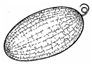 Им требуется очень много …, …, … .  …, а дыня … . По цвету …, а … .Корка у …, а у  … . Мякоть у  …, а у  … . Семечки у …, а у  … . Есть  и надо … .Словарь: бахче, тепла, света, солнца, круглый, овальная, зелёный, жёлтая, твердая гладкая, твёрдая шероховатая, красно-розовая, жёлто-белая, жёлтовато-белые, чёрные, чистыми.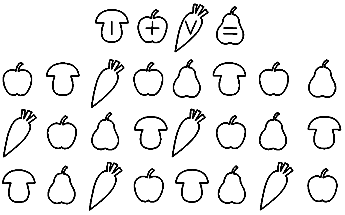 Приложение 1. Конспект урока по предмету «развитие устной речи на основе изучения предметов и явлений окружающей действительности» с использованием технологии проблемного диалога и решением общей и частных проблем по теме"Рыбы. Строение рыбы. Как передвигаются, чем и как питаются рыбы". 23.04.18 Цель урока– сформировать у детей первоначальное представление о рыбах как о части животного мира, различать признаки данного вида животных.Задачи:- образовательные:1) познакомить учащихся  с названиями частей туловища рыбы;2) .-коррекционные:1) развитие словообразовательной функции речи, умения согласовывать с лова в словосочетаниях и грамматически правильно использовать их в устной речи;2) обогащение словаря, активизация глагольной лексики в устной речи;3) коррекция внимания, восприятия, развитие наглядно-образного мышления;4) развитие общей моторики.-воспитательные:1) воспитывать интерес к предмету;2) первичная профориентация (профессия водителя).Оборудование: тетради, учебники, таблички с надписями: транспорт, вода(водный), земля(наземный), воздух(воздушный), раздаточный материал, схема предложения.                                                      Ход урока.1.Организационный момент.Цель – подготовка учащихся к работе на уроке.- Здравствуйте, ребята! Первым сядет тот, кто пришёл в школу с мамой, бабушкой, папой, самостоятельно.     - Какой был урок?- Какой сейчас будет урок?Конспект урока по окружающему миру на тему «Рыбы»Цель: создать условия для ознакомления учащихся с обитателями водоёмов (рыбы), образом их жизни.Предметные: сформировать у детей первоначальное представление о рыбах как о части животного мира, различать признаки данного вида животных.Метапредметные задачи урока:Познавательные: создать условия для развития умений логически выстраивать результаты изученного на уроке, для формирования умений рефлексии и сравнения.Регулятивные: стимулировать учащихся к планированию своих действий;прогнозировать и оценивать свою деятельность.Коммуникативные: способствовать выработке умений коллективной учебной работы. Стимулировать потребность в пользовании дополнительными источниками информации.Личностные: стимулировать эмоциональные отношения, заинтересовывать в решении социальных экологических задач.Оборудование: ИКТ, рабочие тетради, учебник, индивидуальные карточки.Планируемые результаты учащихся: учатся различать обитателей водоёмов; применять полученные знания при выполнении нестандартных заданий.Ход урока.1- Организационный момент.Прозвенел уже звонок,Сядьте тихо и неслышно,И скорей начнём урок.Будем мы читать, трудиться,Ведь заданья нелегки.Нам, друзья, нельзя лениться,Так как мы ученики.2 - Проверка домашнего задания.3. Самоопределение к деятельности-Перечислите животных живого уголка.-О каком животном вы приготовили рассказ? (Учитель заслушивает подготовленные рассказы детей)
Кто одни из самых многочисленных интересных жителей воды?
-Расшифруйте слова на доске и вы поймёте, о ком пойдёт сегодня речь.МОС, ШРЁ, ЗАНАС, КАЩУ, ТИК, ПАРК (сом, ёрш, сазан, щука, кит, карп )Плавно под мостикомЯ виляю хвостиком.По земле не хожу,Рот есть – не говорю,Глаза есть – не мигаю,Крылья есть – не летаю.(Рыба.)Где они обитают?(в озёрах, прудах, реках, и океанах и даже в аквариумах)У кого из вас есть дома аквариум?Какие рыбки есть у тебя, как ты за ними ухаживаешь?Какие цели, задачи мы поставили перед собой сегодня на уроке?(рассмотреть рыб их строение, приспособление к водной среде, Чем питаются, как
размножаются)Физминутка для глаз.4 Работа над темой урока- Что вы знаете о рыбах? (Живут в воде; есть жабры, плавники, хвост, чешуя; размножаются икрой; питаются водорослями, червями, большая рыба ест маленькую; человек употребляет в пищу; существуют разные виды рыб; не издают звуков).- Сегодня мы постараемся найти ответы на эти вопросы, давайте посмотрим, какую информацию нам даёт учебник.- Откройте в учебнике статью под названием «Рыбы». Рассмотрите рисунки. Чьё изображение видите? (Лебедь, бобр, морской конёк, летучая рыбка, крокодил.)- Что объединяет этих животных? (Жизнь этих животных связана с водой.)- Назовите только рыб. По каким признакам вы отнесли этих животных к рыбам? (Тело рыб покрыто чешуёй, есть жабры, плавники, хвост.)- Давайте прочитаем, что написано об отличительных признаках рыб в статье учебника.- Что же способствует быстрому передвижению рыб в воде? (Покров из чешуи и слизи. Форма тела. У большинства рыб тело удлинённое, сжатое с боков. Голова плавно переходит в туловище, туловище – в хвост).Дополнение учителя:- Шеи у рыб нет. Как вы думаете, почему?- С длинной и гибкой шеей, отделяющей голову от туловища, тело животного перестало бы быть цельным и крепким клином, который легко пробивает себе дорогу в толще воды.- Давайте рассмотрим строение тела рыб. Как располагается на теле рыбы чешуя?- Чешуя располагается на теле рыбы рядами, края чешуи налегают друг на друга, подобно черепице на крыше дома. Такое расположение чешуи облегчает плавание. Чешуя примечательна и тем, что по ней можно узнать возраст рыбы.- Строение тела у рыб одинаковое: у всех есть голова, туловище и хвост. А по внешнему виду рыбы отличаются. Существует 25000 различных видов рыб.- А на какие группы по месту обитания делятся все рыбы? (В каких водоёмах обитают?)- Подумайте, почему так названы морские рыбы, изображённые на рисунках.Рыба - молот, морской конёк, рыба - бабочка, рыба - игла, рыба - зебра, рыба - пила, рыба - ёж.- Среди рыб есть «рекордсмены». Что обозначает это слово?- Самая огромная рыба на Земле – китовая акула: длина её до 20 метров.Самая крупная речная рыба – сом. Длина этого хищника достигает 5 м, а масса более 300 кг. А доживает до 40 лет.Самой морозостойкой рыбой является редкая рыба даллия, или чёрная рыба, живущая в небольших реках и болотах Чукотки, а также у побережья Аляски. Водоёмы там промерзают до самого дна. Но это не мешает даллии. Она зарывается в ил и там зимует. Вмерзает даже в лёд. При этом промерзает настолько, что становится хрупкой. В таком состоянии находится всю зиму. Весной она оттаивает и продолжает нормально жить дальше!«Рекордсмен» по прыжкам среди рыб – сёмга, преодолевающая в воздухе 3-4 м.В тропиках живёт рыба-четырёхглазка: каждый глаз её поделён надвое, рыбака плавает по поверхности и верхними половинками глаз наблюдает за воздухом, а нижними половинками – за дном. Видит, что наверху и что внизу,- ничего не проглядит!Пиранья – по-португальски значит «пират». У этих с виду безобидных рыбок мощные, как у бульдога, челюсти, усаженные крепкими, острыми зубами. Пиранья вмиг перекусит палку, толщиной в палец, да и сам палец не пожалеет. Если пираньи встретят плывущего кабана или быка, оставят от него груду обглоданных костей. Их боятся даже крокодилы. Впрочем, они вполне съедобны, только ловить их надо осторожно.5 Работа по обучающей структуре МОДЕЛЬ ФРЕЙЕРМы очень много узнали сегодня про рыб, а сейчас мы проверим свои знания о рыбахКаждый из вас возьмёт лист А4, сложите лист вчетверо. Согните внутренний угол листочка в форме треугольника, раскройте и прочертите линии сгиба. Озаглавьте 4 квадранта «Обязательные характеристики», «Необязательные характеристики», «Примеры», «Анти-примеры»Обязательные характеристикиРЫБЫНеобязательные характеристикиПримерыАнти-примеры-Вы должны написать максимальное количество обязательных характеристик рыб, которые для рыб жизненно-важные (н/р жабры, плавники и т.д.), а затем несущественно-важные характеристики в поле «Необязательные» (н/р наличие чешуи), «Примеры» (н/р осётр, карп, сом, рыба-меч и т.д.) должны включать все обязательные характеристики, а вот «Анти-примеры» могут включать и обязательные и необязательные характеристики, но примером данного понятия не являются (пингвин, крокодил, морской конёк). Вам даю 4 минуты на эту работу. Листочки подпишите и сдайте.6. - Физминутка.Рыбки весело резвятся,В чистой тёпленькой воде.То сожмутся, разожмутся,То зароются в песке.То плавниками шевеля,Играют в прятки больше дня.И никогда покоя не знает дно морское.7. - Работа с учебником (с.92)Знакомство с разнообразием рыб.Назовите реки, которые протекают на территории нашей области?Как называется река, которая протекает в нашем селе?Самая большая река?Знаете ли вы жителей реки Волги?Какие же рыбы можно увидеть в реке.Где же живёт акула?Почему?Какой вывод вы сделаете?-Рыбы, живущие в реке, называются (речными)Рыбы, живущие в море, называются (морскими)Какая это рыба?8.Подведение итога.-Как рыбы дышат? (жабрами)Рыбам, как и людям для дыхания необходим кислород, который они получают изводы.Какую работу надо вести, чтобы сохранить и увеличить запас рыб в водоёмах.Как вы понимаете слова «Голубой патруль »
Кто в него входит?Чем дети занимаются?
9. - Рефлексия.Сегодня я узналБыло интересноБыло трудноУрок окружающего мира. Тема: «Рыбы». 2 классУМК «Перспективная начальная школа»Авторы учебника: О.Н. Федотова, Г.В. Трафимова, С.А. Трафимов.Автор: Басович Елена Григорьевна,ГБОУ гимназия №446 Колпинского района Санкт-Петербургаучитель начальных классовЦели: повторить отличительные признаки рыб; познакомить с особенностями строения рыб в связи с жизнью в воде; дать представление о растительноядных, хищных и всеядных животных этой группы; развивать умение анализировать и обобщать.Оборудование: 1. Презентация с видеосюжетом по теме: «Рыбы», созданная    самостоятельно;                          2. Лицензионные ЭОР:  «Детская   энциклопедия Кирилла и Мефодия», 2007;Ход урока.Организационный момент.Проверка домашнего задания, актуализация знаний.- С какой группой животных познакомились?- Назовите их отличительные признаки. На какие группы по способу питания делятся?Проверочная работа. /Слайд 2/.- Изучи таблицу. Отметьте названия трёх растительноядных насекомых.         Проверка. /Слайд 2/.  Поднимите руку, кто справился с заданием?  Поставьте себе «+».        - Сегодня будем знакомиться ещё с одной группой животных.Сообщение темы урока.  - Мы с вами были на экскурсии в музее воды. Вспомните, чего на Земле больше: воды или суши?  - Кто живёт  в воде? (Многие живые организмы – растения и животные.)  - Отгадайте загадку. Какие особенности животного отмечены в загадке?                             Плавно под мостиком                             Я виляю хвостиком.                             По земле не хожу,                             Рот есть – не говорю,                             Глаза есть – не мигаю,                             Крылья есть – не летаю.                                                          (Рыба.)- О каких «крыльях» идёт в ней речь?- Тема нашего урока – «Рыбы». /Слайд 3/.Работа по учебнику. Используются ЭОР, созданные  самостоятельно.- Что вы знаете о рыбах? /Слайд 4/. /Живут в воде; есть жабры, плавники, хвост, чешуя; размножаются икрой; питаются водорослями, червями, большая рыба ест маленькую; человек употребляет в пищу; существуют разные виды рыб; не издают звуков/.- Что хотите узнать? /Слайд 5/. (Чем питаются и сколько едят; как охотятся; сколько живут; какие виды рыб существуют.)- Сегодня мы постараемся найти ответы на эти вопросы, давайте посмотрим, какую информацию нам даёт учебник.- Откройте в учебнике статью под названием «Рыбы». Рассмотрите рисунки. Чьё изображение видите? (Лебедь, бобр, морской конёк, летучая рыбка, крокодил.)- Что объединяет этих  животных? (Жизнь этих животных связана с водой.) - Назовите только рыб. По каким признакам вы отнесли этих животных к рыбам? (Тело рыб покрыто чешуёй, есть жабры, плавники, хвост.)- Давайте прочитаем, что написано об отличительных признаках рыб в статье учебника.- Что же способствует быстрому передвижению рыб в воде? /Покров из  чешуи и слизи. Форма тела. У большинства рыб тело удлинённое, сжатое с боков. Голова  плавно переходит  в туловище, туловище – в хвост./Дополнение учителя:-  Шеи у рыб нет. Как вы думаете, почему?-  С длинной и гибкой шеей, отделяющей голову от туловища, тело животного перестало бы быть цельным и крепким клином, который легко пробивает себе дорогу в толще воды.- Давайте  рассмотрим строение тела рыб. Как  располагается  на теле рыбы чешуя? /Слайд 6/- Чешуя располагается  на теле рыбы рядами, края чешуи налегают друг  на друга, подобно черепице на крыше  дома. Такое расположение чешуи облегчает плавание. Чешуя примечательна и тем, что по ней  можно узнать возраст  рыбы. Статью об этом вы найдёте в Хрестоматии, с.73. А расскажут нам об этом … (Д/з двум ученикам.)- Строение тела у рыб одинаковое: у всех есть голова, туловище и хвост. А по внешнему виду рыбы отличаются. Существует 25000 различных видов рыб.- А на какие группы по месту обитания делятся все рыбы? (В каких водоёмах обитают?)- Подумайте, почему  так названы морские рыбы, изображённые на рисунках.  /Слайды 7 – 13/. /Рыба - молот, морской конёк, рыба - бабочка, рыба - игла, рыба - зебра, рыба - пила, рыба - ёж./- Среди рыб есть «рекордсмены». Что обозначает это слово?- Самая огромная рыба на Земле – китовая акула: длина её до 20 метров. /Слайды 14 – 19/  Самая крупная речная рыба – сом. Длина этого хищника достигает 5 м, а масса более 300 кг. А доживает до 40 лет.Выступление ученика:  Самой морозостойкой рыбой является редкая рыба даллия, или чёрная рыба, живущая в небольших реках и болотах Чукотки, а также у побережья Аляски. Водоёмы там промерзают до самого дна. Но это не мешает даллии. Она зарывается в ил и там зимует. Вмерзает даже в лёд. При этом промерзает настолько, что становится хрупкой. В таком состоянии находится всю зиму. Весной она оттаивает и продолжает нормально жить дальше!   «Рекордсмен» по прыжкам среди рыб – сёмга, преодолевающая в воздухе 3-4 м.Выступление ученика:   В тропиках живёт рыба-четырёхглазка: каждый глаз её поделён надвое, рыбака плавает по поверхности и верхними половинками глаз наблюдает за воздухом, а нижними половинками – за дном. Видит, что наверху и что внизу,- ничего не проглядит!Выступление ученика:  Пиранья – по-португальски  значит «пират». У этих с виду безобидных рыбок мощные, как у бульдога, челюсти, усаженные крепкими, острыми зубами. Пиранья вмиг перекусит палку, толщиной в палец, да и сам палец не пожалеет. Если пираньи встретят плывущего кабана или быка, оставят от него груду обглоданных костей. Их боятся даже крокодилы. Впрочем, они вполне съедобны, только ловить их надо осторожно.. . .   /Дополнительный  материал  в Интернете. Сайты  найдёте в учебнике с.122, Хрестоматия с.149, «Детская   энциклопедия Кирилла и Мефодия»/.Проверочная работа.  «Строение рыбы». /Приложение/- Укажите стрелками и подпишите части тела рыб.Взаимопроверка. - Какие части тела выделили у рыб?- А как происходит процесс дыхания у рыб?- Понаблюдаем за дыханием рыб. /Слайд 20. Видеосюжет./- Можно увидеть их дыхательные движения: рыбки всё время работают ртом, захватывая воду; у них равномерно поднимаются и опускаются жаберные крышки по бокам головы. Рыба дышит только тогда, когда жабры омываются водой. Вот почему рыба погибает на берегу реки, хотя в воздухе тоже есть кислород. Проверочная работа.- Дополните текст подходящими по смыслу словами.     Дышат рыбы ______________, растворённым  в воде. Помогают им в этом ___________, скрытые  за жаберными крышками. Если жабры не омываются водой, рыба дышать ________________.- Проверьте по учебнику, правильно ли вы вписали слова. Кто справился с заданием? (+).- Почему же рыбы погибают на суше?- А что вы знаете о том, что едят рыбы?- Как вы думаете, все ли рыбы одинаково питаются?- Прочитаем о способах питания рыб. Стр. 13-14. (Читает ученик.)- На какие группы по способу питания делятся все рыбы? (Хищники, всеядные, растительноядные.)- Чем питается каждая группа рыб?- С какой группой животных, уже знакомой нам, совпадает способ питания  рыб? (Насекомые.) В чём именно?- Учебник закрываем.Физкультминутка.Игра «Рыбалка».- Давайте проверим, хорошие ли мы рыбаки.(Выбираются «рыбки»: три  девочки – маленькие «рыбки»,  два - три мальчика – большие «рыбки». Остальные дети, взявшись за руки, становятся вокруг них. Это «рыбаки» с сетью. Когда мелкие «рыбки» подплывают, «рыбаки» поднимают руки вверх, чтобы выпустить их за пределы круга, и быстро опускают, чтобы не упустить крупную «рыбу» - мальчиков.                                       - Рыболов, рыболов, покажи – ка свой улов!                                       - Я поймал леща большого и налима – вот такого!                                       Двух горбатых, полосатых окуней и двух линей,                                       Щуку, карпа, судака … А в ведёрке два малька.- А каким способом рыбы добывают себе пищу?Работа по хрестоматии в группах сменного состава.Чтение текстов по хрестоматии. /С. 73 – 76/.1 группа: «Что рыбы едят?»- Прочитайте текст. Соедините линиями названия рыб с группой по способу питания.2 группа: «Как охотятся рыбы».- Прочитайте текст. Соедините линиями названия рыб и способ охоты. Как охотятся рыбы?Используя схему, обменяйся информацией о прочитанном со своими товарищами по парте. Найдите изображения рыб, о которых прочитали на с.73. Рассмотрите. Проверка.  /Слайд 21/.- Назовите растительноядных рыб. (Толстолобик.)- Назовите всеядных рыб. (Карась, линь. плотва.)- Назовите рыб-хищников. (Щука, окунь, сом, налим, лещ, сазан.)- Как охотятся рыбы? (Сколько рыб – столько и способов охоты!) Зачитайте предложение из текста.- Короткие рассказы об акуле, сельди, электрическом угре прочитаете в иллюстрированном словаре хрестоматии. А подготовят нам сообщения следующие ребята …- д/з.)  Хрестоматию закрываем.Игротека «Знатоки рыб».Игра «Пословицы, поговорки, приметы о рыбах».- О рыбах создано много пословиц, поговорок, примет. С какими из них мы знакомились на уроках внеклассного чтения? /Дети называют пословицы/.Рыба ищет, где глубже, а человек – где лучше.Без труда не вытащишь и рыбку из пруда.Нем как рыба.Как рыба в воде.Скользкий как угорь.Где щуки нет, там ёрш – хозяин.Рыбы выпрыгивают из воды – перед дождём.Не учи рыбу плавать.Не грози щуке морем. И др.Игра «Отгадай загадку – покажи отгадку». /Рисунки пронумерованы и вывешены на доску. Загадки читают подготовленные учащиеся, дети класса «сигнализируют» «веером с цифрами»./-  Какие слова помогают догадаться?Драчун и забияка в речной воде живётИ маленьким рыбёшкам проходу не даёт.Костлявый и колючий, не любит он шутить.Его ведь даже щука не может проглотить.Он весь в иголках, словно ёж,А как зовётся рыба?  (Ёрш)- Ёрш чем-то напоминает ежа – такой же колючий. Ёрш очень живуч: бросишь его на лёд – замёрзнет, а в тепле оттает и вновь поплывёт.На дне, где тихо и темно,Лежит усатое бревно.Он в самом омуте живёт,Хозяин глубины.Имеет он огромный рот,А глазки чуть видны.  (Сом.)- Что помогло догадаться?У неё во рту пила, под водой она жила. Всех пугала, всех глотала, а теперь – в котёл попала.  (Щука.)-  Щуку рыбаки прозвали речным волком. Нападает она и на маленьких рыбёшек, и на крупных, если голодная, утащит на дно гусёнка или утёнка. Но ещё одно прозвище есть у щуки – речной санитар. Ведь в первую очередь щука нападает на больных рыб и тем самым очищает водоёмы, не даёт распространиться болезням.Я рыба. Вся моя семья живёт в морях, лишь в речке я!  (Налим.)Игра «Диаграмма». Работа в паре. (Дополнительно, при наличии времени.) Знаас (сазан), укащ (щука), раська (карась), милан (налим), парк (карп), куала (акула).- Название каких рыб расшифровали. Можно подготовить сообщение об этих рыбах к следующему уроку.Итог урока, используются ЭОР.- Что мы хотели узнать о рыбах?- Что узнали? /Слайд 22/.- Какие рыбы встречаются в наших водоёмах?- Подводный мир богат и разнообразен, требует бережного к себе отношения. Что можете сделать вы для охраны водоёмов от загрязнения? Подумайте, поговорите об этом с родителями, загляните в ДЭКМ.Наша дыня Название Цвет Форма Размер Вкус Как использует человек  КОНСПЕКТ УРОКАурока развития устной речи на основе ознакомления с предметами и явлениями окружающей действительностиТема:  Домашние животные. Лошадь. Внешний вид, условия содержания, польза для человека.4 КЛАССПодготовил:  учитель начальных классов Минакова Анна ГеннадьевнаКурскЦель: обучение составлению рассказа описательного характера.Задачи: -уточнить и расширить представления детей о домашних животных и их детёнышах (внешний вид, пища; польза, приносимая людям); о том, как заботится человек о домашних животных; совершенствовать умение описывать предмет, указывать его существенные признаки, узнавать предмет по описанию;-корригировать синтаксическую структуру речи через составление рассказа-описания, расширять активный словарь детей, развивать умение видеть признаки сходства и различия на основе сравнения;-воспитывать желание познавать окружающий мир, бережное отношение к животным.Оборудование: ПК, проектор, интерактивная доска, презентация; таблицы: дикие и домашние животные, силуэты животных; плакат «Лошадь», фигурки животных и их детенышей, индивидуальные конверты с разрезными картинками.I. Организационный момент. Цель:  	Организовать направленное внимание на начало урока. Проверка готовности рабочих мест.  	Создание положительного настроя учащихся на урок. (слайд 1, 2) Начинаем ровно в срок  Наш любимейший урок.  Дружно за руки возьмёмся  И друг другу улыбнёмся.  Пусть сегодня для нас всех  На урок придёт успех.- Ребята, сегодня мы продолжаем изучать тему: «Домашние животные», а о ком будем разговаривать,  вы узнаете из 1 слайда. (1слайд); (2 слайд) Цели урока.II. Обобщение и систематизация знаний.1.Вначале давайте подумаем: в чем отличие между дикими и домашними животными?     1.Дикие живут в лесу, домашнее возле человека;     2.Дикие строят жилье сами, домашним - человек;     3.Дикие добывают корм сами, о домашних заботятся люди;     4.Дикие сами выращивают детенышей, у домашних животных о детенышах заботится человек.     5.Домашние животные принося людям пользу.  2.На доске вывешены карточки со словами: «ДИКИЕ», «ДОМАШНИЕ».   Учащимся предлагается распределить картинки с различными животными, в зависимости от места их обитания. - Кто изображен на картинках?- На какие две группы их можно разделить?- Из всех животных выберете домашних. - Назовите животных, которых вы выбрали.  (Лошадь, корова, свинья).- Почему эти животные называются домашними?(Они живут рядом с человеком, он за ними ухаживает, а животные приносят человеку пользу).3. «Угадай животное по силуэту»Перед учащимися вывешивается таблица с контурным изображением животных, они должны их узнать.4. «Волшебный мешочек»Ученики на ощупь отгадывают животное, называя его части тела. (Вынимают фигурки животных и расставляют их на столе. Лошадь, свинья, корова, овца, коза).5. «Найди детеныша»     К выставленным на столе фигурам, учащиеся подбирают пару, называя детеныша.(У козы - козленок, у коровы – теленок, у овцы -  ягненок, у лошади – жеребенок, у свиньи – поросенок) 6.  Игра “Кто как голос подаёт?”     (3 слайд)Как подаёт голос корова? (Мычит)Лошадь. (Ржёт)Коза. (Блеет)Свинья. (Хрюкает)Коза (блеет)III. Физминутка.Цок! Цок! Цок! Цок!Я – лошадка-серый бок!Я копытцем постучу,Если хочешь - прокачу!Посмотри, как я красива,Хороши и хвост и грива.Цок! Цок! Цок! Цок!Я лошадка-серый бокСкачет конь наш,Цок, цок, цок.Слышен топот IV. Изучение нового материала.    	Рассказ учителя и демонстрация слайдов. Установка: «Я буду рассказывать, а вы попробуйте запомнить новое в моём рассказе (то, чего не знали раньше) ». (4 слайд) 	 Как и все домашние животные, лошадь в глубокой древности была дикой. Называли её тарпан. Тарпан был невысоким, но очень быстрым и выносливым. И тогда люди задумались, что им нужен такой помощник - работящий, послушный и сильный. (5 слайд) Жеребец. (проектор выключается) На доску вывешивается плакат коня, по которому учитель объясняет:  - строение внешнего вида, звуки, масть (вороная, гнедая, в яблоках).- «члены семье»;-  условия содержания (конюшня, конюх, табун);-  польза для человека;  (Для чего нужны лошади? - это перевозчики, пахари, транспортные средства); (6 слайд)(Служат в полиции, участвуют в скачках, выступают в цирке.) (7, 8, 9 слайды.)                                              V. Закрепление. (10 слайд.) «Лошадиная семья» (кобыла, жеребец, жеребенок) Учащиеся называют членов «лошадиной семьи».(11 слайд.) «Как называется, то, где  животные живут» (Коровник, конюшня, свинарник).(12 слайд) «Закончи предложение».(13 слайд). Составление рассказа о лошади. (дается план рассказа)1. Домашнее или дикое.2. Внешний вид.3. Звуки.4. Питание.5. Условия жизни.6. Польза для человека.VI. Обобщение. - Что нового вы сегодня узнали?- С какими словами познакомились?- За какие качества человек полюбил лошадей?(14 слайд) МОЛОДЦЫ!Подготовила:Учитель 1 категории начальных классов МБС (К) ОУ СКОШИ VIII вида Сабирова Ирина Вячеславовнаг. ГубахаЦель: систематизация и расширение знаний учащихся о диких животных.Задачи:Образовательные:формировать представления о диких животных на основе знакомства с оленем;отрабатывать умение составлять сравнительное описание;Коррекционно – развивающие:Коррекция и развитие связной речи и активного словаря через использование дидактических упражнений.Воспитательные:воспитывать бережное отношение к природе.Тип урока:урок изучения нового материала.комбинированный.Методы обучения:Наглядные (видеофильм «Северный олень», наглядные пособия),Словесные (беседа с учащимися, рассказ учителя, работа с учебником, словесные игры).Практические (разрезные картинки, деформированный текст, графический диктант, ребус – квадрат).Оборудование:компьютер, фильм об оленях,разрезные картинки (лось), конверты (1 на двоих),квадраты – ребусы с буквами,гербарий,картинки: лось и олень,деформированный текст,оленьи рога, шкура оленя,тетради, учебники, карандаши,ручки, сантиметровая лента,метки – ленточки, мяч,демонстрационные карточки со словами: домашние животные, дикие животные, северный олень и т. д.
Олень.Ход урока.I. Организационный момент.1. Раппорт дежурного.2. Настрой на урок с закрытыми глазами.II. Актуализация знаний учащихся.1. На доске висят квадраты – ребусы.Задание. Составьте слова – названия животных.Какие животные в первом квадрате? (домашние).Какие животные во втором квадрате? (дикие).В чём их отличие? (алгоритм на руке: 1.д. ж. живут с чел.,2. ч-к кормит их, 3. они служат ч- ку.)2. Игра «Дикие домашние животные».Кабан – хлопают в ладоши, корова – топают ногами.3. Практическое задание « Разрезная картинка».На столе у каждого лежит конверт с разрезной картинкой (лось). Сложите её и назови главные признаки животного, по которым мы сможем его узнать. (2 гр. алгоритм в книге с. 83)4. Составление рассказа.Лось - дикое травоядное животное. Очень большое, до 3 – х метров в длину, высоту – 2 метра 30 сантиметров. (Отмечено у доски с прошлого урока). Рога лопатообразные до 1 метра 80 сантиметров. Широкая грудь и длинная голова. Маленькие глаза и отвислый нос. Длинные ноги. Весит 500 - 600 килограммов – это больше, чем вес всего нашего класса. (Картинка лося).III. Изучение нового материала.1.Введение в тему.Отгадайте загадку: Кто на своей голове лес носит? (у лося – лопата, у оленя – лес).С каким животным часто путают дети лося? (олень). Вывешиваются картинки оленя.2.Рассказ учителя «Дикие животные: олень».Из крупных животных в тундре живёт северный олень. Длина тела его 220см, высота – 140см и вес 220 кг. (Дети измеряют и отмечают по меркам лося - сравнивают). Олень – неприхотливое животное, круглый год пасётся в тундре. Широкие копыта позволяют ему бегать по снегу и болотам, не проваливаясь. Ими же он разгребает снег, чтобы достать из – под него корм. ( Показать ягель, лишайники). На зиму у оленя отрастает тёплый подшёрсток, который оберегает его от морозов и сильных ветров. К зиме олени начинают перекочёвывать в более тёплые районы, туда, где пастбища богаче травой и мхами. Олень приносит человеку большую пользу. Зимой и летом люди ездят на оленях, на нартах, используют в пищу молоко и мясо. Из оленьих шкур изготовляют тёплую одежду и обувь - унты.3. Видео фильм о северном олене. ( 5 минут ).4. Работа с учебником. Знакомство с окружающим миром. Е. Д. Худенко, И. А. Терехова, с.82№ 2. Измени слова по образцу. Кабан – кабаниха – кабанята. (игра с мячом).IV. Физкультурная минутка.№ 3.Как защищаются дикие животные? (подражание животным).По реке плывёт бревно. Ох и злющее оно. Тем, кто в реку угодил Нос откусит крокодил.V. Закрепление.1. Графический диктант – олень.2п, 1в, 1л, 1в, 2л, 1в, 2л, 1в, 3п, 1в, 2п, 1н, 1п, 1в, 2п,1в, 3п,1н, 2л, 1н, 2л, 1н, 1л, 1н,1п, 1н, 5п, 1в, 1л, 5н, 1п, 2в, 4л, 2н, 1л, 2в, 1л, 1в, 3л, 2в. (для 2 гр. по готовым точкам).2. Работа с деформированным текстом.На доске записаны вспомогательные слова:северный олень, неприхотливое, в тундре, по снегу, по болотам, разгребает; подшёрсток, мхами, нартах, унты.В тундре живёт ... …. (северный олень). Олень – …. (травоядное) животное, круглый год пасётся …. (в тундре). Широкие копыта позволяют ему бегать ….. (по болоту) и …. (снегу) , не проваливаясь. Ими же он …….(разгребает) снег, чтобы достать из - под него корм.На зиму у оленя отрастает тёплый ….. (подшёрсток), который оберегает его от морозов и сильных ветров. К зиме олени начинают перекочёвывать в более тёплые районы, туда, где пастбища богаче травой и ….( мхом) . Олень приносит человеку большую пользу. Зимой и летом люди ездят на оленях, на ….. (нартах) , используют в пищу молоко и мясо. Из оленьих шкур изготовляют тёплую одежду и обувь - …. (унты).1.Работа по формированию у школьников природоохранительной позиции.А нужна ли помощь человека диким животным? Как человек может помочь диким животным? (ответы детей).«Не убивайте» - кричат животные! «Остановитесь» - шепчут растения. И человек услышал мольбу природы о помощи. И создал Красную книгу природы.Для чего создана Красная книга? (Она спасает животных и растения от полного уничтожения).VI. Итог урока.Взаимооценка работы учащихся на уроке.
Денисова Э.А., учитель нач. классов                                                                                     МСКОУ СКОШ №8  г. МурманскаРазвитие речи4 класс ( 8 вид )Тема : «Дикие животные: олень.»Цель:закреплять знания о диких животных, расширить представления о них на основе знакомства с оленем, формировать умение составлять повествовательный рассказ с местоименной связью предложений, проводить коррекцию мышления на основе упражнений в классификации, сравнении,воспитывать эмоциональную адекватность поведения           Ход урока:Организационный момент.Руки? На месте.  Ноги? На месте.  Локти? У края.  Спина прямая. Упражнение в классификацииПрочтите строчку, найдите лишнее слово. Докажите, почему.собака, кошка, волк, корова    Жкурица, гусь, индюк, лиса,  Зкоза, медведь, овца, лошадь     Кр            Д      обвести лишнее слово, демонстрация                                                                              фотографий-Назовите слова-признаки к каждому животному-Каких ещё диких животных знаете?2. ПовторениеО каком диком животном узнали на прошлом уроке?Проверим, что вы запомнили с прошлого урока. Я показываю опору, вы с её помощью формулируете предложение крупноебольше 2 метровоколо 3 метровгустая шерстьветкиобороняетсялосёнок-Что ещё можете дополнить?                                      Фотография- Молодцы,  диких животных вы знаете.3.Изучение нового материалаа) Знакомство с цель урока- А теперь отгадайте загадку ещё про одно  дикое животноеСтройный, быстрыйРога ветвистыПасётся весь деньКто же это? (олень)Ваша цель на уроке -узнать новую информацию об олене, запомнить её, попытаться сравнить его с другим диким животным- лосем.б) Рассказ учителя, презентация-Внимательно послушайте мой рассказ и посмотрите, постарайтесь запомнить.Олень-удивительное животное.Существует много видов оленей, рассмотрите фотографии Благородного оленя и Северного оленя.Благородный олень обитает в южных лесах. Это грациозное, пугливое животное, с длинными ногами.А на территории нашего края, на Крайнем севере живет Северный олень.Он хорошо приспособлен к суровым условиям тундры. Длина до 2 метров, высота около 1 метра.Его тело покрыто длинной  шерстью, густые волоски покрывают даже нос. Он приземист, голову держит низко.Рога есть как у самок, так и у самцов.Зимой основным кормом служит «олений мох»- ягель, который животные выкапывают из-под снега копытами с углублением в виде ложки. Демонстрация.Чтобы легче было выживать зимой, олени объединяются в большие стада.Ну а весной, в начале лета  у оленихи рождается детёныш. Питание становится разнообразным: трава, листья, побеги деревьев, иногда грибы.Продолжительность жизни около 10 лет. Основной враг этого животного- тундровый волк, реже нападают медведи и росомахи.Раньше северный олень был распространен по всей территории Кольского полуострова, но его численность резко снизилась и для охраны оленей был создан Лапландский заповедник. Сейчас практически только там они и обитают. Охота на этих животных запрещена.Человек одомашнил северного оленя и разводит для своих нужд.-Перед тем как проверить, что вам удалось запомнить, проведем физминутку.  ФПосмотрите: мы- олениДует ветер нам навстречу!Ветер стих,Расправив плечи,Руки снова на колени.в) Закрепление знаний-Вставьте в текст пропущенные слова, прочитайте получившийся рассказ.На нашем Кольском полуострове  обитает .................................  олень.  Длина его  достигает ...... метра , высота около .........  метра.Тело покрыто ................................  шерстью. Зимой основной пищей служит ........................  , летом -листья, трава, побеги деревьев. Охота на северного оленя запрещена.  Д   (северный,2 , 1, густой, ягель,)-Прочитайте получившиеся рассказы.г)  Сравнение . Работа по учебнику.-Откройте учебник на стр 83, задание 1. Прочитайте слова на карточках, разделите на 2 столбика.Чему учились, выполняя это задание?4 Итог урока.-О каком животном узнали на уроке?Кто на ваш взгляд был самым активным?Д.З-  пересказ текста, стр. 82 задание 3На нашем Кольском полуострове  обитает .................................  олень.  Длина его  достигает ...... метра , высота около .........  метра.Тело покрыто ................................  шерстью. Зимой основной пищейслужит ........................  , летом -листья, трава, побеги деревьев. Охотана северного оленя запрещена.  ОБЩЕЕ ОТЛИЧНОЕ Растения  Дыня овальная, а арбуз круглый. Растут на бахче Дыня желтая, а арбуз зеленый.  Сладкий вкус  Корка у дыни шероховатая, а у арбуза гладкая. Употребляют в пищу  Мякоть у дыни желтовато-белая, а у арбуза красно-розовая. Семечки у арбуза чёрные, а у дыни желтовато-белые. Наша дыня Название Цвет Форма Размер Вкус Как использует человек ОБЩЕЕ ОТЛИЧНОЕ Растения  Дыня овальная, а арбуз круглый. Растут на бахче Дыня желтая, а арбуз зеленый.  Сладкий вкус  Корка у дыни шероховатая, а у арбуза гладкая. Употребляют в пищу  Мякоть у дыни желтовато-белая, а у арбуза красно-розовая. Семечки у арбуза чёрные, а у дыни желтовато-бе Поделиться…ОБЩЕЕОТЛИЧНОЕРастения Дыня овальная, а арбуз круглый.Растут на бахчеДыня желтая, а арбуз зеленый. Сладкий вкус Корка у дыни шероховатая, а у арбуза гладкая.Употребляют в пищу Мякоть у дыни желтовато-белая, а у арбуза красно-розовая.Семечки у арбуза чёрные, а у дыни желтовато-белые.Наш арбузНаш арбузНаш арбузНаш арбузНаш арбузНаш арбузНазваниеЦветФормаРазмерВкусКак использует человекНаша дыняНаша дыняНаша дыняНаша дыняНаша дыняНаша дыняНазваниеЦветФормаРазмерВкусКак использует человекОБЩЕЕОТЛИЧНОЕРастения Дыня овальная, а арбуз круглый.Растут на бахчеДыня желтая, а арбуз зеленый. Сладкий вкус Корка у дыни шероховатая, а у арбуза гладкая.Употребляют в пищу Мякоть у дыни желтовато-белая, а у арбуза красно-розовая.Семечки у арбуза чёрные, а у дыни желтовато-белые.кузнечикмуравейтлястрекозашмельжужелицабабочкамедведкабожья коровкабольшоймощныйграциозныйпугливыйрога у самок и самцоврога только у самцовягельветки